Standar Operasional Pelaksanaan(SOP)Reviewer OJSLoginCara LOGIN apabila telah memiliki akun dan paswordKlik menu LOGIN yang terdapat di tengah atau disamping pada menubar. 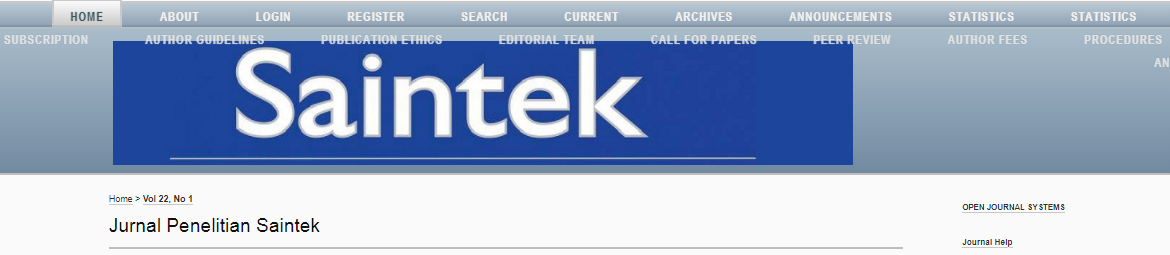 Isi kolom username dan pasword. Klik Login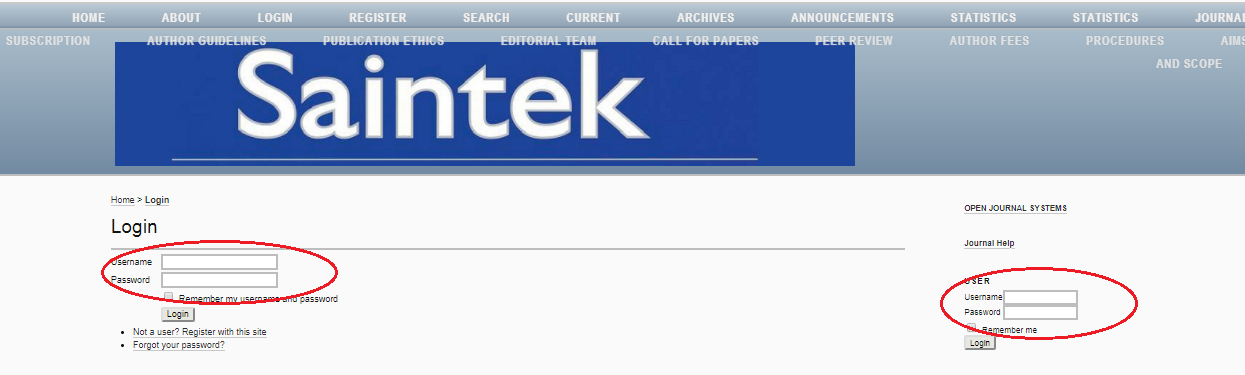 Untuk proses review, Anda akan masuk sebagai reviewer dan memilih judul artikel. Muncul tampilan sebagai berikut, klik pada menu 1 active.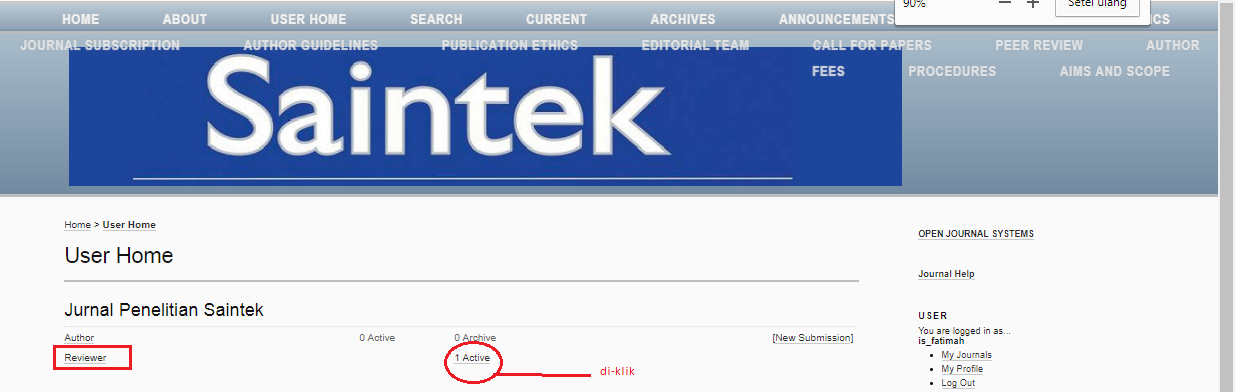 Klik pada judul artikel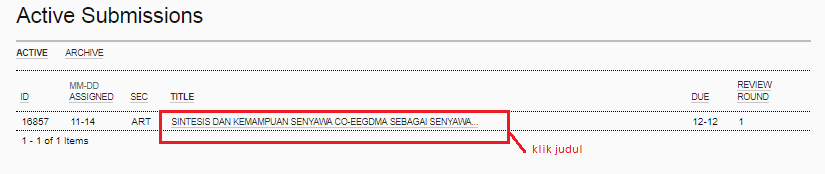 Tampilan laman penelaahanSilahkan klik kesediaan menelaah artikel (poin 1) kemudian klik pada note kecil untuk mengirimkan email pada editor yang menyatakan bahwa reviewer bersedia atau tidak untuk mereview. Klik Send.File artikel siap review dapat diunduh dalam poin 2.Untuk penilaian, Klik pada review form (poin3)Apabila hendak mengunggah file berupa catatan tambahan atau perbaikan, unggah dalam poin 4, klik uploadSetelah proses review selesai, silahkan beri keputusan untukAccept submission (tanpa perbaikan) Revisions required (diperbaiki)Resubmit for review (mengunggah kembali untuk direview ulang)Decline submission (ditolak)Jika keputusan telah diberikan, klik Submit Review to Editor. Sistem akan secara otomatis menginformasikan editor bahwa reviewer telah selesai melakukan proses review. Klik send.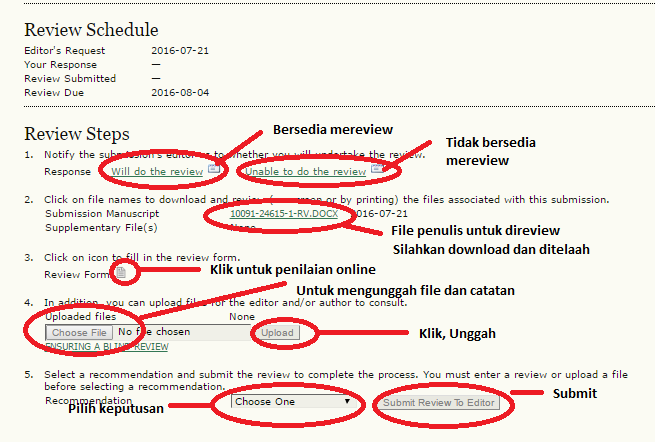 